ПРОЕКТ № 1046 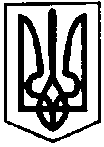 ПЕРВОЗВАНІВСЬКА СІЛЬСЬКА РАДАКРОПИВНИЦЬКОГО РАЙОНУ  КІРОВОГРАДСЬКОЇ ОБЛАСТІ___________ СЕСІЯ ВОСЬМОГО  СКЛИКАННЯРІШЕННЯвід  «__» _____ 2021 року                                                                                     № с. ПервозванівкаПро покладання обов’язків ізвчинення нотаріальних дій наТарасюк В.Д. , Терезу О.А.в новій редакції        Керуючись Цивільним кодексом України, законами України «Про місцеве самоврядування в Україні», «Про нотаріат», Порядком посвідчення заповітів і довіреностей, що прирівнюються до нотаріально посвідчених, який затверджено постановою Кабінету Міністрів України від 15 червня 1994 року № 419, сільська  радаВИРІШИЛА:          1. Уповноважити ТАРАСЮК Валентину Дмитрівну, головного спеціаліста загального відділу, як посадову особу органу місцевого самоврядування:          1.1 вчиняти нотаріальні дії передбачені частиною першою статті 37, пунктом 4 частини 2 статті 40  Закону України «Про нотаріат» з гербовою печаткою виконавчого комітету Первозванівської сільської ради № 4;         1.2 повноваження можуть вчинятися тільки на території Степового старостинського округу;         1.3 у разі відсутності (відрядження, лікарняного, відпустки) головного спеціаліста загального відділу ТАРАСЮК Валентини Дмитрівни, повноваження по вчиненню нотаріальних дій передбачені частиною першою статті 37, пунктом 4 частини 2 статті 40 Закону України «Про нотаріат» покласти на старосту Степового старостинського округу ГРИГОР Людмилу Олександрівну.          2.Уповноважити ТЕРЕЗУ Ольгу Андріївну, спеціаліста І категорії загального відділу, як посадову особу органу місцевого самоврядування:          2.1 вчиняти нотаріальні дії передбачені частиною першою статті 37, пунктом 4 частини 2 статті 40  Закону України «Про нотаріат» з гербовою печаткою виконавчого комітету Первозванівської сільської ради № 3;          2.2 повноваження можуть вчинятися лише на території Федорівського старостинського округу;          2.3 у разі відсутності (відрядження, лікарняного, відпустки) спеціаліста І категорії  загального відділу ТЕРЕЗИ Ольги Андріївни, повноваження по вчиненню нотаріальних дій передбачені частиною першою статті 37, пунктом 4 частини 2 статті 40 Закону України «Про нотаріат» покласти на старосту Федорівського старостинського округу ТАРАНА Віталія Івановича.3. Рішення V сесії VІІІ скликання від 27.04.2018 року № 213 «Про покладання обов’язків із вчинення нотаріальних дій на Тарасюк В.Д., Терезу О.А.» вважати таким, що втратило чинність.         4. Контроль за виконанням даного рішення залишаю за собою.Сільський голова                                                                   Прасковія МУДРАК